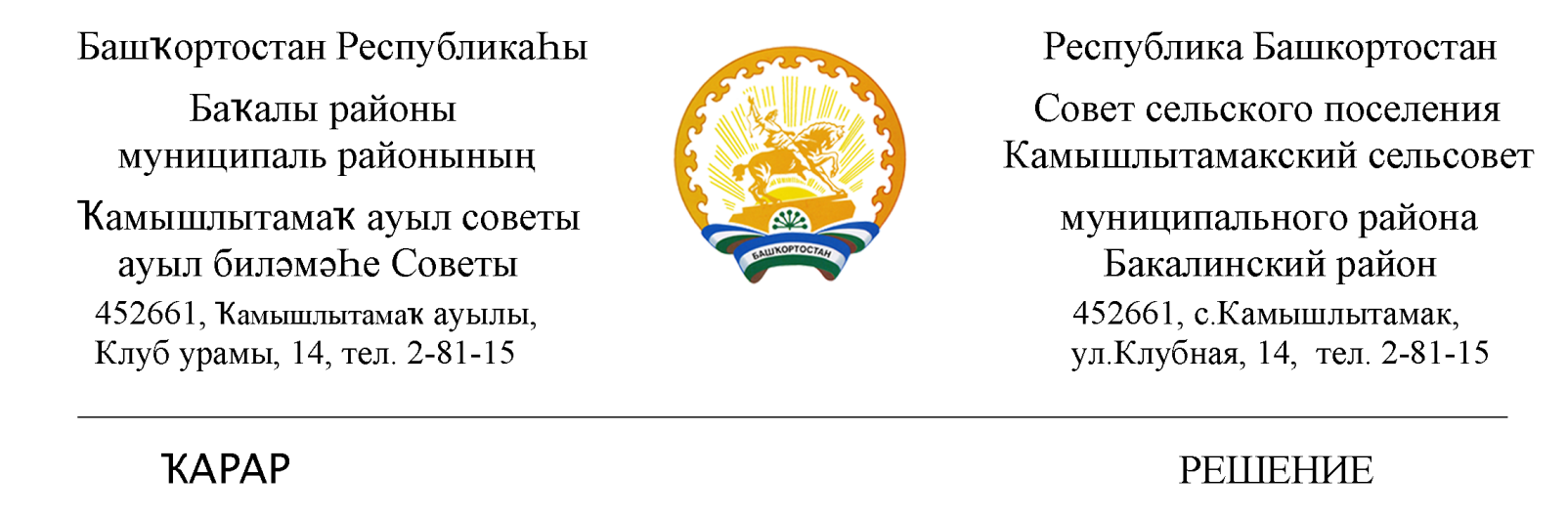       21 декабрь 2021 й.                                      № 96                               21 декабря 2021 г.О бюджете сельского поселения Камышлытамакский сельсовет муниципального района Бакалинский район Республики Башкортостан на 2022 год и на плановый период 2023 и 2024 годовСовет сельского поселения Камышлытамакский сельсовет муниципального района  Бакалинский район Республики Башкортостан РЕШИЛ: 1. Утвердить основные характеристики бюджета сельского поселения Камышлытамакский сельсовет муниципального района  Бакалинский район Республики Башкортостан на 2022 год:1) прогнозируемый общий объем доходов бюджета сельского поселения Камышлытамакский сельсовет муниципального района  Бакалинский район Республики Башкортостан в сумме 3209400,00  рублей;2) общий объем расходов бюджета сельского поселения Камышлытамакский сельсовет муниципального района  Бакалинский район Республики Башкортостан в сумме 3209400,00  рублей;3) дефицит бюджета сельского поселения Камышлытамакский сельсовет муниципального района  Бакалинский район Республики Башкортостан Республики Башкортостан в сумме 0  рублей.2. Утвердить основные характеристики бюджета сельского поселения Камышлытамакский сельсовет муниципального района  Бакалинский район Республики Башкортостан на плановый период 2023 и 2024 годов:1) прогнозируемый общий объем доходов бюджета сельского поселения Камышлытамакский сельсовет муниципального района  Бакалинский район Республики Башкортостан на 2023 год в сумме 2723900,00  рублей и на 2024годв сумме 2752700,00  рублей;2) общий объем расходов бюджета сельского поселения Камышлытамакский сельсовет муниципального района  Бакалинский район Республики Башкортостан на 2023 год в сумме 2723900,00  рублей, в том числе условно утвержденные расходы в сумме 65412,00  рублей, и на 2024 год в сумме 2752700,00  рублей, в том числе условно утвержденные расходы в сумме 132080,00  рублей;3) дефицит бюджета сельского поселения Камышлытамакский сельсовет муниципального района  Бакалинский район Республики Башкортостан на 2023 год в сумме 0  рублей и на 2024 год в сумме 0  рублей.3. Установить, что при зачислении в бюджет сельского поселения Камышлытамакский сельсовет муниципального района Бакалинский район Республики Башкортостан безвозмездных поступлений в виде добровольных взносов (пожертвований) юридических и физических лиц для казенного учреждения, находящегося в ведении соответствующего главного распорядителя средств бюджета сельского поселения Камышлытамакский сельсовет муниципального района Бакалинский районРеспублики Башкортостан, на сумму указанных поступлений увеличиваются бюджетные ассигнования соответствующему главному распорядителю средств бюджета сельского поселения Камышлытамакский сельсовет муниципального района Бакалинский район Республики Башкортостан для последующего доведения в установленном порядке до указанного казенного учреждения лимитов бюджетных обязательств для осуществления расходов, соответствующих целям, на достижение которых предоставлены добровольные взносы (пожертвования).4. Установить поступления доходов в бюджет сельского поселения Камышлытамакский сельсовет муниципального района Бакалинский район Республики Башкортостан:1) на 2022 год согласно приложению 1 к настоящему Решению;2) на плановый период 2023 и 2024 годов согласно приложению 2
к настоящему Решению.Утвердить в общем объеме доходов бюджета сельского поселения Камышлытамакский сельсовет муниципального района Бакалинский район Республики Башкортостан  объем межбюджетных трансфертов, получаемых из бюджета муниципального района Бакалинский район Республики Башкортостан:1) на  2022 год в сумме 1012600,00 рублей;2) на  плановый период 2023 год в сумме 523200,00  рублей и на 2024 год в сумме 536800,00  рублей.5. Казначейское обслуживание  казначейских счетов, открытых  Администрацией сельского поселения Камышлытамакский сельсовет муниципального района Бакалинский район   Республики Башкортостан, осуществляется Управлением Федерального казначейства по Республике Башкортостан в порядке, установленном бюджетным законодательством Российской Федерации.6. Средства, поступающие во временное распоряжение получателей средств бюджета сельского поселения Камышлытамакский сельсовет муниципального района Бакалинский район Республики Башкортостан, учитываются на казначейском счете, открытом Администрацией сельского поселения Камышлытамакский сельсовет муниципального района Бакалинский район  Республики Башкортостан в Управлении Федерального казначейства по Республике Башкортостан с учетом положений бюджетного законодательства Российской Федерации.7. Утвердить в пределах общего объема расходов бюджета сельского поселения Камышлытамакский сельсовет муниципального района  Бакалинский район Республики Башкортостан, установленного п. 1 настоящего Решения, распределение бюджетных ассигнований сельского поселения Камышлытамакский сельсовет муниципального района Бакалинский район Республики Башкортостан:1) по разделам, подразделам, целевым статьям (муниципальным программам сельского поселения Камышлытамакский сельсовет  муниципального района Бакалинский район Республики Башкортостан и непрограммным направлениям деятельности), группам видов расходов классификации расходов бюджетов:а) на 2022 год согласно приложению 3 к настоящему Решению;б) на плановый период 2023 и 2024 годов согласно приложению 4
к настоящему Решению;2) по целевым статьям (муниципальным программам сельского поселения Камышлытамакский сельсовет муниципального района Бакалинский район Республики Башкортостан и непрограммным направлениям деятельности), группам видов расходов классификации расходов бюджетов:а) на 2022 год согласно приложению 5 к настоящему Решению;б) на плановый период 2023 и 2024 годов согласно приложению 6
к настоящему Решению.8. Утвердить ведомственную структуру расходов бюджета сельского поселения Камышлытамакский сельсовет муниципального района  Бакалинский район Республики Башкортостан:1) на 2022 год согласно приложению  7 к настоящему Решению;2) на плановый период 2023 и 2024 годов согласно приложению 8
к настоящему Решению.9. Утвердить общий объем бюджетных ассигнований на исполнение публичных нормативных обязательств на 2022 год в сумме 0 рублей, на 2023 год в сумме 0 рублей и на 2024 год в сумме 0 рублей.10. Утвердить резервный фонд сельского поселения Камышлытамакский сельсовет муниципального района Бакалинский район Республики Башкортостан на 2022 год в сумме  1000,00  рублей, на 2023 год в сумме 1000,00  рублей и на 2024 год в сумме 1000,00  рублей.            11. Установить, что решения и иные муниципальные правовые акты сельского поселения Камышлытамакский сельсовет муниципального района Бакалинский район Республики Башкортостан, предусматривающие принятие новых видов расходных обязательств или увеличение бюджетных ассигнований на исполнение существующих видов расходных обязательств сверх утвержденных в бюджете сельского поселения Камышлытамакский сельсовет  муниципального района Бакалинский район Республики Башкортостан на 2022 год и на плановый период 2023 и 2024 годов, а также сокращающие его доходную базу, подлежат исполнению при изыскании дополнительных источников доходов бюджета сельского поселения Камышлытамакский сельсовет муниципального района Бакалинский район Республики Башкортостан и (или) сокращении бюджетных ассигнований по конкретным статьям расходов бюджета сельского поселения Камышлытамакский сельсовет муниципального района Бакалинский район Республики Башкортостан при условии внесения соответствующих изменений в настоящее Решение. Проекты решений и иных муниципальных правовых актов сельского поселения Камышлытамакский сельсовет муниципального района Бакалинский район Республики Башкортостан, требующие введения новых видов расходных обязательств или увеличения бюджетных ассигнований по существующим видам расходных обязательств сверх утвержденных в бюджете сельского поселения Камышлытамакский сельсовет муниципального района Бакалинский район Республики Башкортостан на 2022 год и на плановый период 2023 и 2024 годов либо сокращающего доходную базу, вносятся только при одновременном внесении предложений о дополнительных источниках доходов бюджета сельского поселения Камышлытамакский сельсовет муниципального района Бакалинский район Республики Башкортостан и (или) сокращении бюджетных ассигнований по конкретным статьям расходов бюджета сельского поселения Камышлытамакский сельсовет муниципального района Бакалинский район Республики Башкортостан. Администрация сельского поселения Камышлытамакский сельсовет муниципального района Бакалинский район Республики Башкортостан не вправе принимать решения, приводящие к увеличению в 2022–2024 годах численности муниципальных служащих сельского поселения и работников организаций бюджетной сферы.    12.Установить, что остатки средств бюджета сельского поселения Камышлытамакский сельсовет муниципального района Бакалинский район Республики Башкортостан по состоянию на 1 января 2022 года в объеме:1) не более одной двенадцатой общего объема расходов бюджетасельского поселения Камышлытамакский сельсовет муниципального района Бакалинский район Республики Башкортостан текущего финансового года направляются Администрацией сельского поселения Камышлытамакский сельсовет муниципального района Бакалинский район Республики Башкортостан на покрытие временных кассовых разрывов, возникающих в ходе исполнения бюджета муниципального района Бакалинский район Республики Башкортостан;2) не превышающей сумму остатка неиспользованных бюджетных ассигнований на оплату заключенных от имени сельского поселения муниципальных контрактов на поставку товаров, выполнение работ, оказание услуг, подлежащих в соответствии с условиями этих муниципальных контрактов оплате в 2021 году, направляются в 2022 году на увеличение соответствующих бюджетных ассигнований на указанные цели в случае принятия Администрацией сельского поселения соответствующего решения.   13. Настоящее Решение вступает в силу с 1 января 2022 года и подлежит официальному опубликованию не позднее 10 дней после его подписания в установленном порядке.    Председатель Совета сельского поселения    Камышлытамакский сельсовет муниципального района    Бакалинский район Республики Башкортостан		                                      И.А.РаяновПриложение № 1  к решению Приложение № 1  к решению Приложение № 1  к решению Совета сельского поселенияСовета сельского поселенияСовета сельского поселенияКамышлытамакский сельсовет Камышлытамакский сельсовет Камышлытамакский сельсовет муниципального района Бакалинский  район муниципального района Бакалинский  район муниципального района Бакалинский  район Республики БашкортостанРеспублики БашкортостанРеспублики Башкортостанот  «21»декабря 2021г. № 96от  «21»декабря 2021г. № 96от  «21»декабря 2021г. № 96«О бюджете сельского поселения«О бюджете сельского поселения«О бюджете сельского поселенияКамышлытамакский  сельсовет муниципального районаКамышлытамакский  сельсовет муниципального районаКамышлытамакский  сельсовет муниципального районаБакалинский район  Республики Башкортостан Бакалинский район  Республики Башкортостан   на 2022 год  и на плановый   на 2022 год  и на плановый   на 2022 год  и на плановый период 2023-2024 годов»период 2023-2024 годов»период 2023-2024 годов»Объем доходов в бюджета сельского поселения Камышлытамакский сельсовет муниципального района  Бакалинский район Республики Башкортостан   Объем доходов в бюджета сельского поселения Камышлытамакский сельсовет муниципального района  Бакалинский район Республики Башкортостан   Объем доходов в бюджета сельского поселения Камышлытамакский сельсовет муниципального района  Бакалинский район Республики Башкортостан   Объем доходов в бюджета сельского поселения Камышлытамакский сельсовет муниципального района  Бакалинский район Республики Башкортостан   Код бюджетной классификацииНаименование налога (сбора)Наименование налога (сбора)20221223ВСЕГО ДОХОДОВВСЕГО ДОХОДОВ3209400,001 00 00000 00 0000 000НАЛОГОВЫЕ И НЕНАЛОГОВЫЕ ДОХОДЫНАЛОГОВЫЕ И НЕНАЛОГОВЫЕ ДОХОДЫ460900,001 01 00000 00 0000 000НАЛОГИ НА ПРИБЫЛЬ, ДОХОДЫНАЛОГИ НА ПРИБЫЛЬ, ДОХОДЫ28900,001 01 02010 00 0000 110Налог на доходы физических лицНалог на доходы физических лиц28900,001 01 02010 01 0000 110Налог на доходы физических лиц с доходов, источником которых является налоговый агент, за исключением доходов, в отношении которых исчисление и уплата налога осуществляются в соответствии со статьями 227, 227.1 и 228 Налогового кодекса Российской ФедерацииНалог на доходы физических лиц с доходов, источником которых является налоговый агент, за исключением доходов, в отношении которых исчисление и уплата налога осуществляются в соответствии со статьями 227, 227.1 и 228 Налогового кодекса Российской Федерации28900,001 01 02020 01 0000 110Налог на доходы физических лиц с доходов, облагаемых по налоговой ставке, установленной пунктом 1 статьи 224 Налогового кодекса Российской ФедерацииНалог на доходы физических лиц с доходов, облагаемых по налоговой ставке, установленной пунктом 1 статьи 224 Налогового кодекса Российской Федерации0,001 01 02020 01 0000 110Налог на доходы физических лиц с доходов, полученных от осуществления деятельности физическими лицами, зарегистрированными в качестве индивидуальных предпринимателей, нотариусов, занимающихся частной практикой, адвокатов, учредивших адвокатские кабинеты, и других лиц, занимающихся частной практикой в соответствии со статьей 227 Налогового кодекса Российской ФедерацииНалог на доходы физических лиц с доходов, полученных от осуществления деятельности физическими лицами, зарегистрированными в качестве индивидуальных предпринимателей, нотариусов, занимающихся частной практикой, адвокатов, учредивших адвокатские кабинеты, и других лиц, занимающихся частной практикой в соответствии со статьей 227 Налогового кодекса Российской Федерации1 01 02030 01 0000 110Налог на доходы физических лиц с доходов, полученных физическими лицами в соответствии со статьей 228 Налогового кодекса Российской ФедерацииНалог на доходы физических лиц с доходов, полученных физическими лицами в соответствии со статьей 228 Налогового кодекса Российской Федерации1 06 00000 00 0000 000НАЛОГИ НА ИМУЩЕСТВОНАЛОГИ НА ИМУЩЕСТВО432000,001 06 01000 00 0000 110Налог на имущество физических лицНалог на имущество физических лиц21000,001 06 01030 10 0000 110Налог на имущество физических лиц, взимаемый по ставкам, применяемым к объектам налогообложения, расположенным в границах сельских поселенийНалог на имущество физических лиц, взимаемый по ставкам, применяемым к объектам налогообложения, расположенным в границах сельских поселений21000,001 06 06000 00 0000 000Земельный налогЗемельный налог411000,001 06 06030 00 0000 110Земельный налог с организацийЗемельный налог с организаций176000,001 06 06033 10 0000 110Земельный налог с организаций, обладающих земельным участком, расположенным в границах сельских поселенийЗемельный налог с организаций, обладающих земельным участком, расположенным в границах сельских поселений176000,001 06 06040 00 0000 110Земельный налог с физических лицЗемельный налог с физических лиц235000,00 1 06 06043 10 0000 110Земельный налог с физических лиц, обладающих земельным участком, расположенным в границах сельских поселенийЗемельный налог с физических лиц, обладающих земельным участком, расположенным в границах сельских поселений235000,002 00 00000 00 0000 000БЕЗВОЗМЕЗДНЫЕ ПОСТУПЛЕНИЯБЕЗВОЗМЕЗДНЫЕ ПОСТУПЛЕНИЯ2748500,002 02 00000 00 0000 150Дотации бюджетам Российской Федерации и муниципальных образованийДотации бюджетам Российской Федерации и муниципальных образований1632000,002 02 16001 10 0000 150Дотации бюджетам сельских поселений на выравнивание бюджетной обеспеченностиДотации бюджетам сельских поселений на выравнивание бюджетной обеспеченности1632000,002 02 35118 10 0000 150Субвенции бюджетам субъектов Российской Федерации и муниципальных образований Субвенции бюджетам субъектов Российской Федерации и муниципальных образований 103900,002 02 35118 10 0000  150Субвенции бюджетам сельских поселений на осуществление первичного воинского учета на территориях, где отсутствуют военные комиссариатыСубвенции бюджетам сельских поселений на осуществление первичного воинского учета на территориях, где отсутствуют военные комиссариаты103900,002 02 40000 00 0000 150Иные межбюджетные трансфертыИные межбюджетные трансферты1012600,002 02 40014 10 0000 150Межбюджетные трансферты, передаваемые бюджетам сельских поселений из бюджетов муниципальных районов на осуществление части полномочий по решению вопросов местного значения в соответствии с заключенными в соответствии с заключенными соглашениямиМежбюджетные трансферты, передаваемые бюджетам сельских поселений из бюджетов муниципальных районов на осуществление части полномочий по решению вопросов местного значения в соответствии с заключенными в соответствии с заключенными соглашениями512600,002 02 49999 10 7404 150Прочие межбюджетные трансферты, передаваемые бюджетам сельских поселений (межбюджетные трансферты, передаваемые бюджетам на благоустройство территорий населенных пунктов, коммунальное хозяйство, обеспечение мер пожарной безопасности и осуществлению дорожной деятельности в границах сельских поселений)Прочие межбюджетные трансферты, передаваемые бюджетам сельских поселений (межбюджетные трансферты, передаваемые бюджетам на благоустройство территорий населенных пунктов, коммунальное хозяйство, обеспечение мер пожарной безопасности и осуществлению дорожной деятельности в границах сельских поселений)500000,00Приложение № 2  к решению Приложение № 2  к решению Совета сельского поселенияСовета сельского поселенияКамышлытамакский сельсовет Камышлытамакский сельсовет муниципального района Бакалинский  район муниципального района Бакалинский  район Республики БашкортостанРеспублики Башкортостанот  «21»декабря 2021г. № 96от  «21»декабря 2021г. № 96«О бюджете сельского поселения«О бюджете сельского поселенияКамышлытамакский  сельсовет муниципального районаКамышлытамакский  сельсовет муниципального районаБакалинский район  Республики Башкортостан  на 2022 год  и на плановый   на 2022 год  и на плановый период 2023-2024 годов»период 2023-2024 годов» Объем доходов в бюджета сельского поселения Камышлытамакский сельсовет муниципального района    Бакалинский район Республики Башкорстан  на плановый период 2023-2024 годов  Объем доходов в бюджета сельского поселения Камышлытамакский сельсовет муниципального района    Бакалинский район Республики Башкорстан  на плановый период 2023-2024 годов  Объем доходов в бюджета сельского поселения Камышлытамакский сельсовет муниципального района    Бакалинский район Республики Башкорстан  на плановый период 2023-2024 годов  Объем доходов в бюджета сельского поселения Камышлытамакский сельсовет муниципального района    Бакалинский район Республики Башкорстан  на плановый период 2023-2024 годов (в руб.)Код бюджетной классификацииНаименование налога (сбора)суммасуммаКод бюджетной классификацииНаименование налога (сбора)2023 год2024 год1234ВСЕГО ДОХОДОВ2723900,002752700,001 00 00000 00 0000 000НАЛОГОВЫЕ И НЕНАЛОГОВЫЕ ДОХОДЫ467100,00472100,001 01 00000 00 0000 000НАЛОГИ НА ПРИБЫЛЬ, ДОХОДЫ30100,0032100,001 01 02010 00 0000 110Налог на доходы физических лиц30100,0032100,001 01 02010 01 0000 110Налог на доходы физических лиц с доходов, источником которых является налоговый агент, за исключением доходов, в отношении которых исчисление и уплата налога осуществляются в соответствии со статьями 227, 227.1 и 228 Налогового кодекса Российской Федерации30100,0032100,001 01 02020 01 0000 110Налог на доходы физических лиц с доходов, облагаемых по налоговой ставке, установленной пунктом 1 статьи 224 Налогового кодекса Российской Федерации0,000,001 01 02020 01 0000 110Налог на доходы физических лиц с доходов, полученных от осуществления деятельности физическими лицами, зарегистрированными в качестве индивидуальных предпринимателей, нотариусов, занимающихся частной практикой, адвокатов, учредивших адвокатские кабинеты, и других лиц, занимающихся частной практикой в соответствии со статьей 227 Налогового кодекса Российской Федерации1 01 02030 01 0000 110Налог на доходы физических лиц с доходов, полученных физическими лицами в соответствии со статьей 228 Налогового кодекса Российской Федерации10500000000000000НАЛОГИ НА СОВОКУПНЫЙ ДОХОД0,000,001 05 03010 01 0000 110Единый сельскохозяйственный налог1 06 00000 00 0000 000НАЛОГИ НА ИМУЩЕСТВО437000,00440000,001 06 01000 00 0000 110Налог на имущество физических лиц25000,0028000,001 06 01030 10 0000 110Налог на имущество физических лиц, взимаемый по ставкам, применяемым к объектам налогообложения, расположенным в границах сельских поселений25000,0028000,001 06 06000 00 0000 000Земельный налог412000,00412000,001 06 06030 00 0000 110Земельный налог с организаций173000,00170000,001 06 06033 10 0000 110Земельный налог с организаций, обладающих земельным участком, расположенным в границах сельских поселений173000,00170000,001 06 06040 00 0000 110Земельный налог с физических лиц239000,00242000,001 06 06043 10 0000 110Земельный налог с физических лиц, обладающих земельным участком, расположенным в границах сельских поселений239000,00242000,002 00 00000 00 0000 000БЕЗВОЗМЕЗДНЫЕ ПОСТУПЛЕНИЯ2256800,002280600,002 02 00000 00 0000 150Дотации бюджетам Российской Федерации и муниципальных образований1626200,001632700,002 02 16001 10 0000 150Дотации бюджетам сельских поселений на выравнивание бюджетной обеспеченности1626200,001632700,002 02 35118 10 0000 150Субвенции бюджетам субъектов Российской Федерации и муниципальных образований107400,00111100,002 02 35118 10 0000 150Субвенции бюджетам сельских поселений на осуществление первичного воинского учета на территориях, где отсутствуют военные комиссариаты107400,00111100,002 02 40000 00 0000 150Иные межбюджетные трансферты523200,00536800,002 02 40014 10 0000 150Межбюджетные трансферты, передаваемые бюджетам сельских поселений из бюджетов муниципальных районов на осуществление части полномочий по решению вопросов местного значения в соответствии с заключенными в соответствии с заключенными соглашениями523200,00536800,00Приложение № 3  к решению Приложение № 3  к решению Совета сельского поселенияСовета сельского поселенияКамышлытамакский сельсовет Камышлытамакский сельсовет муниципального района Бакалинский  район муниципального района Бакалинский  район Республики БашкортостанРеспублики Башкортостанот  «21»декабря 2021г. № 96от  «21»декабря 2021г. № 96«О бюджете сельского поселения«О бюджете сельского поселенияКамышлытамакский  сельсовет муниципального районаКамышлытамакский  сельсовет муниципального районаБакалинский район  Республики Башкортостан  на 2022 год  и на плановый   на 2022 год  и на плановый период 2023-2024 годов»период 2023-2024 годов»Распределение бюджетных ассигнований сельского поселения   Камышлытамакский сельсовет муниципального района Бакалинский район  Республики Башкортостан на 2022 год по разделам, подразделам, целевым статьям  (муниципальным программам Республики Башкортостан и непрограммным направлениям деятельности), группам видов расходов классификации расходов бюджетовРаспределение бюджетных ассигнований сельского поселения   Камышлытамакский сельсовет муниципального района Бакалинский район  Республики Башкортостан на 2022 год по разделам, подразделам, целевым статьям  (муниципальным программам Республики Башкортостан и непрограммным направлениям деятельности), группам видов расходов классификации расходов бюджетовРаспределение бюджетных ассигнований сельского поселения   Камышлытамакский сельсовет муниципального района Бакалинский район  Республики Башкортостан на 2022 год по разделам, подразделам, целевым статьям  (муниципальным программам Республики Башкортостан и непрограммным направлениям деятельности), группам видов расходов классификации расходов бюджетовРаспределение бюджетных ассигнований сельского поселения   Камышлытамакский сельсовет муниципального района Бакалинский район  Республики Башкортостан на 2022 год по разделам, подразделам, целевым статьям  (муниципальным программам Республики Башкортостан и непрограммным направлениям деятельности), группам видов расходов классификации расходов бюджетовРаспределение бюджетных ассигнований сельского поселения   Камышлытамакский сельсовет муниципального района Бакалинский район  Республики Башкортостан на 2022 год по разделам, подразделам, целевым статьям  (муниципальным программам Республики Башкортостан и непрограммным направлениям деятельности), группам видов расходов классификации расходов бюджетов(в руб.)(в руб.)(в руб.)(в руб.)(в руб.)НаименованиеРзПрЦсрВрСумма12345ВСЕГО3209400ОБЩЕГОСУДАРСТВЕННЫЕ ВОПРОСЫ01001917327Функционирование высшего должностного лица субъекта Российской Федерации и муниципального образования0102646896Непрограммные расходы01029900000000646896Глава муниципального образования01029900002030646896Расходы на выплаты персоналу в целях обеспечения выполнения функций государственными (муниципальными) органами, казенными учреждениями, органами управления государственными внебюджетными фондами01029900002030100646896Функционирование Правительства Российской Федерации, высших исполнительных органов государственной власти субъектов Российской Федерации, местных администраций01041269431Непрограммные расходы010499000000001269431Аппараты органов государственной власти Республики Башкортостан010499000020401269431Расходы на выплаты персоналу в целях обеспечения выполнения функций государственными (муниципальными) органами, казенными учреждениями, органами управления государственными внебюджетными фондами010499000020401001016423Закупка товаров, работ и услуг для государственных (муниципальных) нужд01049900002040200221008Иные бюджетные ассигнования0104990000204080032000Резервные фонды01111000Непрограммные расходы011199000000001000Резервные фонды местных администраций011199000075001000Иные бюджетные ассигнования011199000075008001000ДРУГИЕ ОБЩЕГОСУДАРСТВЕННЫЕ ВОПРОСЫ0Закупка товаров, работ и услуг для государственных (муниципальных) нужд011399000740802000Социальное обеспечение и иные выплаты населению011399000740803000Премии и гранты 011399000740803500ДРУГИЕ ВОПРОСЫ В ОБЛАСТИ НАЦИОНАЛЬНОЙ БЕЗОПАСНОСТИ И ПРАВООХРАНИТЕЛЬНОЙ ДЕЯТЕЛЬНОСТИ0314500Муниципальная программа "Обеспечение безопасности и правоохранительной деятельности в сельском поселении0314500Муниципальная программа "Обеспечение безопасности и правоохранительной деятельности в сельском поселении03141460124700500Закупка товаров, работ и услуг для государственных (муниципальных) нужд03141460124700200500НАЦИОНАЛЬНАЯ ОБОРОНА0200103900Мобилизационная и вневойсковая подготовка0203103900Непрограммные расходы02039900000000103900Осуществление первичного воинского учета на территориях, где отсутствуют военные комиссариаты, за счет средств федерального бюджета02039900051180103900Расходы на выплаты персоналу в целях обеспечения выполнения функций государственными (муниципальными) органами, казенными учреждениями, органами управления государственными внебюджетными фондами02039900051180100103900Закупка товаров, работ и услуг для государственных (муниципальных) нужд020399000511802000НАЦИОНАЛЬНАЯ ЭКОНОМИКА0400512600Дорожное хозяйство(дорожные фонды)0409512600Муниципальная программа « Содержание и  ремонт улично-дорожной сети автомобильных дорог общего пользования, находящихся в границах сельского поселения Камышлытамакский сельсовет муниципального района Бакалинский район РБ "04091410100000512600Основные мероприятия « Содержание и текущий ремонт внутри поселковых автомобильных дорог"04091410103150512600Закупка товаров, работ и услуг для государственных (муниципальных) нужд04091410103150200512600ЖИЛИЩНО-КОММУНАЛЬНОЕ ХОЗЯЙСТВО0500660073Коммунальное хозяйство050250000Муниципальная программа «Развитие жилищно-коммунального хозяйства в сельском поселении»050214400000050000Подпрограмма «Развитие жилищно-коммунального хозяйства в сельском поселении»0502144000000050000Основные мероприятия «Мероприятия в области жилищно-коммунального хозяйства в сельском поселении »0502144010000050000Закупка товаров, работ и услуг для государственных (муниципальных) нужд0502144010356020050000БЛАГОУСТРОЙСТВО0503610073Основные мероприятия «Благоустройство  территорий населенных пунктов сельского поселения»05031430100000160073Мероприятия в области благоустройства территорий населенных пунктов05031430106050160073Закупка товаров, работ и услуг для государственных (муниципальных) нужд05031430106050200141273Иные бюджетные ассигнования0503143010605080018800Закупка товаров, работ и услуг для государственных (муниципальных) нужд050314301061002000ДРУГИЕ ВОПРОСЫ В ОБЛАСТИ ЖИЛИЩНО-КОММУНАЛЬНОГО ХОЗЯЙСТВА0503392500Основные мероприятия «Благоустройство  территорий населенных пунктов сельского поселения»05031430100000392500Прочие межбюджетные трансферты, передаваемые бюджетам поселений на благоустройство территорий населенных пунктов сельских поселений05031430174040392500Закупка товаров, работ и услуг для государственных (муниципальных) нужд05031430174040200392500Муниципальная программа «Благоустройство населенных пунктов сельского поселения Камышлытамакский сельсовет МР Бакалинский район РБ »0605Подпрограмма «Охрана окружающей среды в сельском поселении»0605149000000057500Основные мероприятия  «Мероприятия по обеспечению экологической безопасности на территории сельского поселения»0605149010000057500Закупка товаров, работ и услуг для государственных (муниципальных) нужд060514901412002000Закупка товаров, работ и услуг для государственных (муниципальных) нужд0605149017404020057500ФИЗИЧЕСКАЯ КУЛЬТУРА И СПОРТ110015000Физическая культура110115000Муниципальная программа « Развитие физической культуры и  массового спорта  в сельском поселении Камышлытамакский сельсовет муниципального района Бакалинский район РБ"1101142000000015000Основные мероприятия «Мероприятия в области физической культуры и спорта»1101142010000015000Закупка товаров, работ и услуг для государственных (муниципальных) нужд1101142014178020015000Приложение № 4  к решению Приложение № 4  к решению Совета сельского поселенияСовета сельского поселенияКамышлытамакский сельсовет Камышлытамакский сельсовет муниципального района Бакалинский  район муниципального района Бакалинский  район Республики БашкортостанРеспублики Башкортостанот  «21»декабря 2021г. № 96от  «21»декабря 2021г. № 96«О бюджете сельского поселения«О бюджете сельского поселенияКамышлытамакский  сельсовет муниципального районаКамышлытамакский  сельсовет муниципального районаБакалинский район  Республики Башкортостан  на 2022 год  и на плановый   на 2022 год  и на плановый период 2023-2024 годов»период 2023-2024 годов»Распределение бюджетных ассигнований сельского поселения  Камышлытамакский  сельсовет муниципального района Бакалинский район  Республики Башкортостан по разделам, подразделам, целевым статьям  (муниципальным программам и непрограммным направлениям деятельности), группам видов расходов классификации расходов бюджетов на плановый период 2023 и 2024 годовРаспределение бюджетных ассигнований сельского поселения  Камышлытамакский  сельсовет муниципального района Бакалинский район  Республики Башкортостан по разделам, подразделам, целевым статьям  (муниципальным программам и непрограммным направлениям деятельности), группам видов расходов классификации расходов бюджетов на плановый период 2023 и 2024 годовРаспределение бюджетных ассигнований сельского поселения  Камышлытамакский  сельсовет муниципального района Бакалинский район  Республики Башкортостан по разделам, подразделам, целевым статьям  (муниципальным программам и непрограммным направлениям деятельности), группам видов расходов классификации расходов бюджетов на плановый период 2023 и 2024 годовРаспределение бюджетных ассигнований сельского поселения  Камышлытамакский  сельсовет муниципального района Бакалинский район  Республики Башкортостан по разделам, подразделам, целевым статьям  (муниципальным программам и непрограммным направлениям деятельности), группам видов расходов классификации расходов бюджетов на плановый период 2023 и 2024 годовРаспределение бюджетных ассигнований сельского поселения  Камышлытамакский  сельсовет муниципального района Бакалинский район  Республики Башкортостан по разделам, подразделам, целевым статьям  (муниципальным программам и непрограммным направлениям деятельности), группам видов расходов классификации расходов бюджетов на плановый период 2023 и 2024 годов(в руб.)(в руб.)(в руб.)(в руб.)(в руб.)(в руб.)НаименованиеРзПрЦсрВрСуммаСумма20232024123456ВСЕГО27239002752700ОБЩЕГОСУДАРСТВЕННЫЕ ВОПРОСЫ010019173271917327Функционирование высшего должностного лица субъекта Российской Федерации и муниципального образования0102646896646896Непрограммные расходы01029900000000646896646896Глава муниципального образования01029900002030646896646896Расходы на выплаты персоналу в целях обеспечения выполнения функций государственными (муниципальными) органами, казенными учреждениями, органами управления государственными внебюджетными фондами01029900002030100646896646896Функционирование Правительства Российской Федерации, высших исполнительных органов государственной власти субъектов Российской Федерации, местных администраций010412694311269431Непрограммные расходы0104990000000012694311269431Аппараты органов государственной власти Республики Башкортостан0104990000204012694311269431Расходы на выплаты персоналу в целях обеспечения выполнения функций государственными (муниципальными) органами, казенными учреждениями, органами управления государственными внебюджетными фондами0104990000204010010164231016423Закупка товаров, работ и услуг для государственных (муниципальных) нужд01049900002040200221008221008Иные бюджетные ассигнования010499000020408003200032000Резервные фонды011110001000Непрограммные расходы0111990000000010001000Резервные фонды местных администраций0111990000750010001000Иные бюджетные ассигнования0111990000750080010001000ДРУГИЕ ВОПРОСЫ В ОБЛАСТИ НАЦИОНАЛЬНОЙ БЕЗОПАСНОСТИ И ПРАВООХРАНИТЕЛЬНОЙ ДЕЯТЕЛЬНОСТИ0314500500Муниципальная программа "Обеспечение безопасности и правоохранительной деятельности в сельском поселении0314500500Мероприятия по профилактике терроризма и  экстремизму03141460124700500500Закупка товаров, работ и услуг для государственных (муниципальных) нужд03141460124700200500500НАЦИОНАЛЬНАЯ ОБОРОНА0200107400111100Мобилизационная и вневойсковая подготовка0203107400111100Непрограммные расходы02039900000000107400111100Осуществление первичного воинского учета на территориях, где отсутствуют военные комиссариаты, за счет средств федерального бюджета02039900051180107400111100Расходы на выплаты персоналу в целях обеспечения выполнения функций государственными (муниципальными) органами, казенными учреждениями, органами управления государственными внебюджетными фондами02039900051180100107400111100Закупка товаров, работ и услуг для государственных (муниципальных) нужд0203990005118020000НАЦИОНАЛЬНАЯ ЭКОНОМИКА0400523200536800Дорожное хозяйство(дорожные фонды)0409523200536800Муниципальная программа « Содержание и  ремонт улично-дорожной сети автомобильных дорог общего пользования, находящихся в границах сельского поселения Камышлытамакский сельсовет муниципального района Бакалинский район РБ ."04091410100000523200536800Основные мероприятия « Содержание и текущий ремонт внутри поселковых автомобильных дорог"04091410103150523200536800Закупка товаров, работ и услуг для государственных (муниципальных) нужд04091410103150200523200536800ЖИЛИЩНО-КОММУНАЛЬНОЕ ХОЗЯЙСТВО05009506139893Муниципальная программа «Благоустройство населенных пунктов сельского поселения Камышлытамакский сельсовет МР Бакалинский район РБ»05009506139893БЛАГОУСТРОЙСТВО05039506139893Основные мероприятия «Благоустройство  территорий населенных пунктов сельского поселения»050314301000009506139893Мероприятия в области благоустройства территорий населенных пунктов050314301060509506139893Закупка товаров, работ и услуг для государственных (муниципальных) нужд050314301060502008106125893Иные бюджетные ассигнования050314301060508001400014000ДРУГИЕ ВОПРОСЫ В ОБЛАСТИ ЖИЛИЩНО-КОММУНАЛЬНОГО ХОЗЯЙСТВА050300Основные мероприятия «Благоустройство  территорий населенных пунктов сельского поселения»0503143010000000Прочие межбюджетные трансферты, передаваемые бюджетам поселений на благоустройство территорий населенных пунктов сельских поселений0503143017404000Закупка товаров, работ и услуг для государственных (муниципальных) нужд0503143017404020000ФИЗИЧЕСКАЯ КУЛЬТУРА И СПОРТ11001500015000Физическая культура11011500015000Муниципальная программа « Развитие физической культуры и  массового спорта  в сельском поселении Камышлытамакский  сельсовет муниципального района Бакалинский район РБ"110114200000001500015000Основные мероприятия «Мероприятия в области физической культуры и спорта»110114201000001500015000Закупка товаров, работ и услуг для государственных (муниципальных) нужд110114201417802001500015000УСЛОВНО УТВЕРЖДЕННЫЕ РАСХОДЫ999965412132080Непрограммные расходы9999990000000065412132080Условно утвержденные расходы9999999999999965412132080Иные средства9999999999999999965412132080Приложение № 5  к решению Приложение № 5  к решению Совета сельского поселенияСовета сельского поселенияКамышлытамакский сельсовет Камышлытамакский сельсовет муниципального района Бакалинский  район муниципального района Бакалинский  район Республики БашкортостанРеспублики Башкортостанот  «21»декабря 2021г. № 96от  «21»декабря 2021г. № 96«О бюджете сельского поселения«О бюджете сельского поселенияКамышлытамакский  сельсовет муниципального районаКамышлытамакский  сельсовет муниципального районаБакалинский район  Республики Башкортостан  на 2022 год  и на плановый   на 2022 год  и на плановый период 2023-2024 годов»период 2023-2024 годов»Распределение бюджетных ассигнований сельского поселения Камышлытамакский сельсовет муниципального района Бакалинский район  Республики Башкортостан на 2022 год по  целевым статьям (муниципальным программам  и непрограммным направлениям деятельности), группам видов расходов классификации расходов бюджетовРаспределение бюджетных ассигнований сельского поселения Камышлытамакский сельсовет муниципального района Бакалинский район  Республики Башкортостан на 2022 год по  целевым статьям (муниципальным программам  и непрограммным направлениям деятельности), группам видов расходов классификации расходов бюджетовРаспределение бюджетных ассигнований сельского поселения Камышлытамакский сельсовет муниципального района Бакалинский район  Республики Башкортостан на 2022 год по  целевым статьям (муниципальным программам  и непрограммным направлениям деятельности), группам видов расходов классификации расходов бюджетовРаспределение бюджетных ассигнований сельского поселения Камышлытамакский сельсовет муниципального района Бакалинский район  Республики Башкортостан на 2022 год по  целевым статьям (муниципальным программам  и непрограммным направлениям деятельности), группам видов расходов классификации расходов бюджетов                                                                                                           ( в руб.)                                                                                                           ( в руб.)                                                                                                           ( в руб.)                                                                                                           ( в руб.)НаименованиеЦсрВрСумма1345ВСЕГО3209400Непрограммные расходы99000000002021227Глава муниципального образования9900002030646896Расходы на выплаты персоналу в целях обеспечения выполнения функций государственными (муниципальными) органами, казенными учреждениями, органами управления государственными внебюджетными фондами9900002030100646896Аппараты органов государственной власти Республики Башкортостан99001020401269431Расходы на выплаты персоналу в целях обеспечения выполнения функций государственными (муниципальными) органами, казенными учреждениями, органами управления государственными внебюджетными фондами99000020401001016423Закупка товаров, работ и услуг для государственных (муниципальных) нужд9900102040200221008Иные бюджетные ассигнования990000204080032000Резервные фонды местных администраций99000075001000Иные бюджетные ассигнования99000075008001000Осуществление первичного воинского учета на территориях, где отсутствуют военные комиссариаты, за счет средств федерального бюджета9900051180103900Расходы на выплаты персоналу в целях обеспечения выполнения функций государственными (муниципальными) органами, казенными учреждениями, органами управления государственными внебюджетными фондами9900051180100103900Закупка товаров, работ и услуг для государственных (муниципальных) нужд99000511802000ДРУГИЕ ОБЩЕГОСУДАРСТВЕННЫЕ ВОПРОСЫ0Закупка товаров, работ и услуг для государственных (муниципальных) нужд99000740802000Социальное обеспечение и иные выплаты населению 99000740803000Дорожное хозяйство1410103150512600Основные мероприятия « Содержание и текущий ремонт внутри поселковых автомобильных дорог"1410103150512600Закупка товаров, работ и услуг для государственных (муниципальных) нужд1410103150200512600Жилищно-коммунальное хозяйство660073Муниципальная программа «Благоустройство населенных пунктов сельского поселения Камышлытамакский сельсовет муниципального района Бакалинский район РБ"1430100000610073Основные мероприятия « Благоустройство территорий населенных пунктов сельского поселения1430100000552573Мероприятия в области благоустройства территорий населенных пунктов1430106050160073Закупка товаров, работ и услуг для государственных (муниципальных) нужд1430106050200141273Закупка товаров, работ и услуг для государственных (муниципальных) нужд14301061002000Иные бюджетные ассигнования143010605080018800Прочие межбюджетные трансферты ,передаваемые бюджетам  поселений на благоустройство территорий населенных пунктов сельского поселения1430174040392500Закупка товаров, работ и услуг для государственных (муниципальных) нужд1430174040200392500Муниципальная программа «Развитие жилищно-коммунального хозяйства в сельском поселении»140000000050000Подпрограмма «Развитие жилищно-коммунального хозяйства в сельском поселении»144000000050000Основные мероприятия «Мероприятия в области жилищно-коммунального хозяйства в сельском поселении »144010000050000Закупка товаров, работ и услуг для государственных (муниципальных) нужд144010356020050000Подпрограмма «Охрана окружающей среды в сельском поселении»149000000057500Основные мероприятия  «Мероприятия по обеспечению экологической безопасности на территории сельского поселения»149010000057500Закупка товаров, работ и услуг для государственных (муниципальных) нужд14901412002000Закупка товаров, работ и услуг для государственных (муниципальных) нужд149017404020057500ДРУГИЕ ВОПРОСЫ В ОБЛАСТИ НАЦИОНАЛЬНОЙ БЕЗОПАСНОСТИ И ПРАВООХРАНИТЕЛЬНОЙ ДЕЯТЕЛЬНОСТИ1460100000500Муниципальная программа "Обеспечение безопасности и правоохранительной деятельности в сельском поселении"1460124700500Закупка товаров, работ и услуг для государственных (муниципальных) нужд1460124700200500Физическая культура и спорт142000000015000Муниципальная программа « Развитие физической культуры и  массового спорта  в сельском поселении Камышлытамакский   сельсовет муниципального района Бакалинский район РБ "142000000015000Основные мероприятия «Мероприятия в области физической культуры и спорта»142010000015000Закупка товаров, работ и услуг для государственных (муниципальных) нужд142014178020015000Приложение № 6  к решению Приложение № 6  к решению Совета сельского поселенияСовета сельского поселенияКамышлытамакский сельсовет Камышлытамакский сельсовет муниципального района Бакалинский  район муниципального района Бакалинский  район Республики БашкортостанРеспублики Башкортостанот  «21»декабря 2021г. № 96от  «21»декабря 2021г. № 96«О бюджете сельского поселения«О бюджете сельского поселенияКамышлытамакский  сельсовет муниципального районаКамышлытамакский  сельсовет муниципального районаБакалинский район  Республики Башкортостан  на 2022 год  и на плановый   на 2022 год  и на плановый период 2023-2024 годов»период 2023-2024 годов»Распределение бюджетных ассигнований сельского поселения Камышлытамакский сельсовет муниципального района Бакалинский район  Республики Башкортостан по  целевым статьям (муниципальным программам  и непрограммным направлениям деятельности), группам видов расходов классификации расходов бюджетов на плановый период 2023 и 2024 годовРаспределение бюджетных ассигнований сельского поселения Камышлытамакский сельсовет муниципального района Бакалинский район  Республики Башкортостан по  целевым статьям (муниципальным программам  и непрограммным направлениям деятельности), группам видов расходов классификации расходов бюджетов на плановый период 2023 и 2024 годовРаспределение бюджетных ассигнований сельского поселения Камышлытамакский сельсовет муниципального района Бакалинский район  Республики Башкортостан по  целевым статьям (муниципальным программам  и непрограммным направлениям деятельности), группам видов расходов классификации расходов бюджетов на плановый период 2023 и 2024 годовРаспределение бюджетных ассигнований сельского поселения Камышлытамакский сельсовет муниципального района Бакалинский район  Республики Башкортостан по  целевым статьям (муниципальным программам  и непрограммным направлениям деятельности), группам видов расходов классификации расходов бюджетов на плановый период 2023 и 2024 годовРаспределение бюджетных ассигнований сельского поселения Камышлытамакский сельсовет муниципального района Бакалинский район  Республики Башкортостан по  целевым статьям (муниципальным программам  и непрограммным направлениям деятельности), группам видов расходов классификации расходов бюджетов на плановый период 2023 и 2024 годов                                                                                                           ( в руб.)                                                                                                           ( в руб.)                                                                                                           ( в руб.)                                                                                                           ( в руб.)НаименованиеЦсрВрСуммаСумма2023202413456ВСЕГО27239002752700Непрограммные расходы990000000020247272028427Глава муниципального образования9900002030646896646896Расходы на выплаты персоналу в целях обеспечения выполнения функций государственными (муниципальными) органами, казенными учреждениями, органами управления государственными внебюджетными фондами9900002030100646896646896Аппараты органов государственной власти Республики Башкортостан990010204012694311269431Расходы на выплаты персоналу в целях обеспечения выполнения функций государственными (муниципальными) органами, казенными учреждениями, органами управления государственными внебюджетными фондами990000204010010164231016423Закупка товаров, работ и услуг для государственных (муниципальных) нужд9900102040200221008221008Иные бюджетные ассигнования99000020408003200032000Резервные фонды местных администраций990000750010001000Иные бюджетные ассигнования990000750080010001000Осуществление первичного воинского учета на территориях, где отсутствуют военные комиссариаты, за счет средств федерального бюджета9900051180107400111100Расходы на выплаты персоналу в целях обеспечения выполнения функций государственными (муниципальными) органами, казенными учреждениями, органами управления государственными внебюджетными фондами9900051180100107400111100Закупка товаров, работ и услуг для государственных (муниципальных) нужд990005118020000Дорожное хозяйство1410103150523200536800Основные мероприятия « Содержание и текущий ремонт внутри поселковых автомобильных дорог"1410103150523200536800Закупка товаров, работ и услуг для государственных (муниципальных) нужд1410103150200523200536800Жилищно-коммунальное хозяйство14300000009506139893Муниципальная программа «Благоустройство населенных пунктов сельского поселения Камышлытамакский сельсовет муниципального района Бакалинский район РБ"14301000009506139893Основные мероприятия « Благоустройство территорий населенных пунктов сельского поселения14301000009506139893Мероприятия в области благоустройства территорий населенных пунктов14301060509506139893Закупка товаров, работ и услуг для государственных (муниципальных) нужд14301060502008106125893Иные бюджетные ассигнования14301060508001400014000Прочие межбюджетные трансферты ,передаваемые бюджетам  поселений на благоустройство территорий населенных пунктов сельского поселения143017404000Закупка товаров, работ и услуг для государственных (муниципальных) нужд14301740402000ДРУГИЕ ВОПРОСЫ В ОБЛАСТИ НАЦИОНАЛЬНОЙ БЕЗОПАСНОСТИ И ПРАВООХРАНИТЕЛЬНОЙ ДЕЯТЕЛЬНОСТИ1460100000500500Мероприятия по профилактики терроризма и экстремизма1460124700500500Закупка товаров, работ и услуг для государственных (муниципальных) нужд1460124700200500500Физическая культура и спорт14200000001500015000Муниципальная программа « Развитие физической культуры и  массового спорта  в сельском поселении Камышлытамакский  сельсовет муниципального района Бакалинский район РБ 14200000001500015000Основные мероприятия «Мероприятия в области физической культуры и спорта»14201000001500015000Закупка товаров, работ и услуг для государственных (муниципальных) нужд14201417802001500015000УСЛОВНО УТВЕРЖДЕННЫЕ РАСХОДЫ65412132080Непрограммные расходы990000000065412132080Условно утвержденные расходы999999999965412132080Иные средства999999999999965412132080Приложение № 7  к решению Приложение № 7  к решению Совета сельского поселенияСовета сельского поселенияКамышлытамакский сельсовет Камышлытамакский сельсовет муниципального района Бакалинский  район муниципального района Бакалинский  район Республики БашкортостанРеспублики Башкортостанот  «21»декабря 2021г. № 96от  «21»декабря 2021г. № 96«О бюджете сельского поселения«О бюджете сельского поселенияКамышлытамакский  сельсовет муниципального районаКамышлытамакский  сельсовет муниципального районаБакалинский район  Республики Башкортостан  на 2022 год  и на плановый   на 2022 год  и на плановый период 2023-2024 годов»период 2023-2024 годов»Ведомственная структура расходов сельского поселения  Камышлытамакский сельсовет муниципального района Бакалинский район  Республики Башкортостан на 2022 годВедомственная структура расходов сельского поселения  Камышлытамакский сельсовет муниципального района Бакалинский район  Республики Башкортостан на 2022 годВедомственная структура расходов сельского поселения  Камышлытамакский сельсовет муниципального района Бакалинский район  Республики Башкортостан на 2022 годВедомственная структура расходов сельского поселения  Камышлытамакский сельсовет муниципального района Бакалинский район  Республики Башкортостан на 2022 годВедомственная структура расходов сельского поселения  Камышлытамакский сельсовет муниципального района Бакалинский район  Республики Башкортостан на 2022 годНаименованиеВедЦсрВрСумма12345ВСЕГО3209400Непрограммные расходы79199000000002021227Глава муниципального образования7919900002030646896Расходы на выплаты персоналу в целях обеспечения выполнения функций государственными (муниципальными) органами, казенными учреждениями, органами управления государственными внебюджетными фондами7919900002030100646896Аппараты органов государственной власти Республики Башкортостан79199000020401269431Расходы на выплаты персоналу в целях обеспечения выполнения функций государственными (муниципальными) органами, казенными учреждениями, органами управления государственными внебюджетными фондами79199000020401001016423Закупка товаров, работ и услуг для государственных (муниципальных) нужд7919900002040200221008Иные бюджетные ассигнования791990000204080032000Резервные фонды местных администраций79199000075001000Иные бюджетные ассигнования79199000075008001000Осуществление первичного воинского учета на территориях, где отсутствуют военные комиссариаты, за счет средств федерального бюджета7919900051180103900Расходы на выплаты персоналу в целях обеспечения выполнения функций государственными (муниципальными) органами, казенными учреждениями, органами управления государственными внебюджетными фондами7919900051180100103900Закупка товаров, работ и услуг для государственных (муниципальных) нужд7919900051180200ДРУГИЕ ОБЩЕГСУДАРСТВЕННЫЕ ВОПРОСЫ0Закупка товаров, работ и услуг для государственных (муниципальных) нужд79199000740802000Социальное обеспечение и иные выплаты79199000740803000Дорожное хозяйство791512600Муниципальная программа « Содержание и  ремонт улично-дорожной сети автомобильных дорог общего пользования, находящихся в границах сельского поселения   Камышлытамакский сельсовет муниципального района Бакалинский район РБ "7911410000000512600Основные мероприятия « Содержание и текущий ремонт внутри поселковых автомобильных дорог"7911410100000512600Закупка товаров, работ и услуг для государственных (муниципальных) нужд7911410103150200512600Жилищно -коммунальное хозяйство791660073Муниципальная программа «Благоустройство населенных пунктов сельского поселения Камышлытамакский сельсовет муниципального района Бакалинский район РБ"7911430000000552573Основные мероприятия « Благоустройство территорий населенных пунктов сельского поселения7911430100000552573Мероприятия по благоустройству территорий населенных пунктов7911430106050160073Закупка товаров, работ и услуг для государственных (муниципальных) нужд7911430106050200141273Закупка товаров, работ и услуг для государственных (муниципальных) нужд79114301061002000Иные бюджетные ассигнования791143010605080018800Прочие межбюджетные трансферты ,передаваемые бюджетам  поселений на благоустройство территорий населенных пунктов сельского поселения7911430174040392500Закупка товаров, работ и услуг для государственных (муниципальных) нужд7911430174040200392500Основные мероприятия «Мероприятия в области жилищно-коммунального хозяйства в сельском поселении на 2018-2022 годы»791144000000050000Закупка товаров, работ и услуг для государственных (муниципальных) нужд791144010356020050000Основные мероприятия  «Мероприятия по обеспечению экологической безопасности на территории сельского поселения»791149000000057500Закупка товаров, работ и услуг для государственных (муниципальных) нужд79114901412002000Закупка товаров, работ и услуг для государственных (муниципальных) нужд791149017404020057500Мероприятия по профилактики терроризма и экстремизма7911460124700500Закупка товаров, работ и услуг для государственных (муниципальных) нужд7911460124700200500Физическая культура и спортМуниципальная программа « Развитие физической культуры и  массового спорта  в сельском поселении Камышлытамакский сельсовет муниципального района Бакалинский район РБ "791142000000015000Основные мероприятия «Мероприятия в области физической культуры и спорта»791142010000015000Закупка товаров, работ и услуг для государственных (муниципальных) нужд791142014178020015000Приложение № 8  к решению Приложение № 8  к решению Совета сельского поселенияСовета сельского поселенияКамышлытамакский сельсовет Камышлытамакский сельсовет муниципального района Бакалинский  район муниципального района Бакалинский  район Республики БашкортостанРеспублики Башкортостанот  «21»декабря 2021г. № 96от  «21»декабря 2021г. № 96«О бюджете сельского поселения«О бюджете сельского поселенияКамышлытамакский  сельсовет муниципального районаКамышлытамакский  сельсовет муниципального районаБакалинский район  Республики Башкортостан  на 2022 год  и на плановый   на 2022 год  и на плановый период 2023-2024 годов»период 2023-2024 годов»Ведомственная структура расходов сельского поселения Камышлытамакский сельсовет муниципального района Бакалинский район  Республики Башкортостан плановый период 2023 и 2024 годовВедомственная структура расходов сельского поселения Камышлытамакский сельсовет муниципального района Бакалинский район  Республики Башкортостан плановый период 2023 и 2024 годовВедомственная структура расходов сельского поселения Камышлытамакский сельсовет муниципального района Бакалинский район  Республики Башкортостан плановый период 2023 и 2024 годовВедомственная структура расходов сельского поселения Камышлытамакский сельсовет муниципального района Бакалинский район  Республики Башкортостан плановый период 2023 и 2024 годовВедомственная структура расходов сельского поселения Камышлытамакский сельсовет муниципального района Бакалинский район  Республики Башкортостан плановый период 2023 и 2024 годовВедомственная структура расходов сельского поселения Камышлытамакский сельсовет муниципального района Бакалинский район  Республики Башкортостан плановый период 2023 и 2024 годов(в руб.)(в руб.)(в руб.)(в руб.)(в руб.)(в руб.)НаименованиеВедЦсрВрСуммаСумма20232024123456ВСЕГО27239002752700Непрограммные расходы791990000000020247272028427Глава муниципального образования7919900002030646896646896Расходы на выплаты персоналу в целях обеспечения выполнения функций государственными (муниципальными) органами, казенными учреждениями, органами управления государственными внебюджетными фондами7919900002030100646896646896Аппараты органов государственной власти Республики Башкортостан791990000204012694311269431Расходы на выплаты персоналу в целях обеспечения выполнения функций государственными (муниципальными) органами, казенными учреждениями, органами управления государственными внебюджетными фондами791990000204010010164231016423Закупка товаров, работ и услуг для государственных (муниципальных) нужд7919900002040200221008221008Иные бюджетные ассигнования79199000020408003200032000Резервные фонды местных администраций791990000750010001000Иные бюджетные ассигнования791990000750080010001000Осуществление первичного воинского учета на территориях, где отсутствуют военные комиссариаты, за счет средств федерального бюджета7919900051180107400111100Расходы на выплаты персоналу в целях обеспечения выполнения функций государственными (муниципальными) органами, казенными учреждениями, органами управления государственными внебюджетными фондами7919900051180100107400111100Закупка товаров, работ и услуг для государственных (муниципальных) нужд7919900051180200Дорожное хозяйство791523200536800Муниципальная программа « Содержание и  ремонт улично-дорожной сети автомобильных дорог общего пользования, находящихся в границах сельского поселения   Камышлытамакский сельсовет муниципального района Бакалинский район РБ "7911410000000523200536800Основные мероприятия « Содержание и текущий ремонт внутри поселковых автомобильных дорог"7911410100000523200536800Закупка товаров, работ и услуг для государственных (муниципальных) нужд7911410103150200523200536800Жилищно -коммунальное хозяйство791Муниципальная программа «Благоустройство населенных пунктов сельского поселения Камышлытамакский сельсовет муниципального района Бакалинский районРБ"79114300000009506139893Основные мероприятия « Благоустройство территорий населенных пунктов сельского поселения»79114301000009506139893Мероприятия по благоустройству территорий населенных пунктов79114301060509506139893Закупка товаров, работ и услуг для государственных (муниципальных) нужд79114301060502008106125893Иные бюджетные ассигнования79114301060508001400014000Прочие межбюджетные трансферты ,передаваемые бюджетам  поселений на благоустройство территорий населенных пунктов сельского поселения791143017404000Закупка товаров, работ и услуг для государственных (муниципальных) нужд791143017404020000Мероприятия по профилактики терроризма и экстремизма7911460124700500500Закупка товаров, работ и услуг для государственных (муниципальных) нужд7911460124700200500500Физическая культура и спортМуниципальная программа « Развитие физической культуры и  массового спорта  в сельском поселении  Камышлытамакский сельсовет муниципального района Бакалинский район РБ "79114200000001500015000Основные мероприятия «Мероприятия в области физической культуры и спорта»79114201000001500015000Закупка товаров, работ и услуг для государственных (муниципальных) нужд79114201417802001500015000УСЛОВНО УТВЕРЖДЕННЫЕ РАСХОДЫ65412132080Непрограммные расходы990000000099965412132080Условно утвержденные расходы999999999999965412132080Иные средства791999999999999965412132080